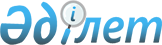 Қазақстан Республикасының заңнамасы салаларының жiктемесi туралыҚазақстан Республикасы Үкіметінің қаулысы. 2002 жылғы 26 желтоқсан N 1378. Күші жойылды - Қазақстан Республикасы Үкіметінің 2019 жылғы 11 сәуірдегі № 190 қаулысымен.
      Ескерту. Күші жойылды – ҚР Үкіметінің 11.04.2019 № 190 қаулысымен.
      Қолданыстағы заңнаманы жүйелеу мақсатында Қазақстан Республикасының Үкiметi қаулы етеді: 
      1. Қоса берiп отырған Қазақстан Республикасының заңнамасы салаларының жіктемесі (бұдан әрi - Жіктеме) мақұлдансын. 
      2. Қазақстан Республикасының орталық және жергiлiктi мемлекетi органдарына норма шығармашылығы қызмет процесінде Жiктеменi басшылыққа алу ұсынылсын. 
      3. Қазақстан Республикасының Әдiлет министрлiгi екi ай мерзiмде Қазақстан Республикасының Yкiметіне қолданыстағы заңнаманы Жіктемеге сәйкес жүйелеу жөнiнде ұсыныстар енгiзсiн. 
      4. Осы қаулы қол қойылған күнiнен бастап күшiне енедi.  Қазақстан Республикасының заңнамасы
салаларының жіктемесi 
      010.000.000.   Қазақстан Республикасының Конституциясы 
      020.000.000.   Мемлекеттiк және қоғамдық құрылыс туралы 
                     заңнама 
        020.001.000.   Адам мен азаматтың құқықтары, бостандықтары және 
                     мiндеттерi 
      020.002.000.   Қазақстан Республикасының мемлекеттік рәмiздерi. 
                     Астана 
      020.003.000.   Қазақстан Республикасындағы мемлекеттiк тiл 
      020.004.000.   Әкімшілік-аумақтық құрылым 
      020.005.000.   Референдум. Сайлау. Сайлау жүйесi 
      020.006.000.   Қазақстан Республикасының Президентi 
      020.007.000.   Қазақстан Республикасының Парламентi 
      020.008.000.   Қазақстан Республикасының Үкiметi 
      020.009.000.   Қазақстан Республикасының Конституциялық Кеңесi 
      020.010.000.   Соттар және сот төрелігі 
      020.011.000.   Прокуратура 
      020.012.000.   Қазақстан Республикасының Президентiне тiкелей 
                     бағынысты және есеп беретiн мемлекеттiк органдар 
      020.013.000.   Өзге де орталық атқарушы органдар 
      020.014.000.   Жергiлiктi мемлекеттiк басқару 
      020.015.000.   Жергiлiктi өзiн-өзi басқару 
      020.016.000.   Адвокатура 
      020.017.000.   Нотариат 
      020.018.000.   Қоғамдық және дiни бiрлестiктер 
      020.019.000.   Саяси партиялар 
      020.020.000.   Мемлекеттiк басқару мәселелерi 
      020.021.000.   Мемлекеттiк қызмет 
      020.022.000.   Мемлекеттiк наградалар. Мемлекеттiк және өзге де 
                     сыйлықтар 
      020.023.000    Әкімшілік-құқықтық режимдер 
      020.024.000.   Мемлекеттік және қоғамдық құрылыс саласындағы өзге 
                     де заңнама 
        030.000.000.  Азаматтық заңнама 
      030.001.000.   Азаматтық құқықтардың субъектілері 
      030.002.000.   Меншік құқығы және өзге де заттық құқықтар 
      030.003.000.   Міндеттеме құқығы 
      030.004.000.   Зияткерлік меншік құқығы 
      030.005.000.   Мұрагерлік құқығы 
      030.006.000.   Бағалы қағаздар. Бағалы қағаздар рыногы 
      030.007.000.   Азаматтық құқық қатынастары саласындағы өзге де 
                     заңнама 
        040.000.000.  Азаматтық iс жүргiзу заңнамасы 
      050.000.000.  Атқарушылық iс жүргiзу туралы заңнама 
      060.000.000.  Еңбек заңнамасы 
      070.000.000.  Неке-отбасы заңнамасы 
        080.000.000.  Әлеуметтiк қамсыздандыру туралы заңнама 
      080.001.000.   Зейнетақылар 
      080.002.000.   Мемлекеттiк жәрдемақылар 
      080.003.000.   Әлеуметтiк сақтандыру 
      080.004.000.   Әлеуметтік көмек 
      080.005.000.   Әлеуметтiк қамсыздандыру саласындағы өзге де заңнама 
        090.000.000.  Қаржы заңнамасы 
      090.001.000.   Бюджет жүйесi және процесi 
      090.002.000.   Қаржы саласындағы басқару 
      090.003.000.   Банк iсi 
      090.004.000.   Валюталық реттеу және валюталық бақылау 
      090.005.000.   Инвестициялар 
      090.006.000.   Бухгалтерлiк есеп және қаржылық есептiлік 
      090.007.000.   Аудиторлық қызмет 
      090.008.000.   Сақтандыру iсi 
      090.009.000.   Қаржылық қатынастар саласындағы өзге де заңнама 
        100.000.000.  Салық заңнамасы 
      110.000.000.  Кеден заңнамасы 
      120.000.000.  Шаруашылық қызметтi мемлекеттiк реттеу туралы 
                    заңнама 
      120.001.000.  Монополияға қарсы заңнама 
      120.002.000.   Лицензиялау 
      120.003.000.   Мемлекеттiк сатып алу 
      120.004.000.   Жекешелендіру 
      120.005.000.   Сертификаттау, стандарттау 
      120.006.000.   Өнеркәсiп 
      120.007.000.   Энергетика 
      120.008.000.   Құрылыс 
      120.009.000.   Көлiк 
      120.010.000.   Байланыс 
      120.011.000.   Сауда және қызметтер 
      120.012.000.   Ауыл шаруашылығы 
      120.013.000.   Статистика 
      120.014.000.   Шаруашылық қызметті мемлекеттiк реттеу саласындағы 
                     өзге де заңнама 
        130.000.000.  Қоршаған ортаны қорғау және табиғи ресурстарды 
                    пайдалану туралы заңнама 
      130.001.000.   Жердi пайдалану және қорғау 
      130.002.000.   Жер қойнауын пайдалану және қорғау 
      130.003.000.   Атмосфералық ауаны және Жердiң озон қабатын қорғау 
      130.004.000.   Жануарлар мен өсiмдiктер әлемiн пайдалану және қорғау 
      130.005.000.   Ормандарды пайдалану, қорғау және өсiмiн молайту 
      130.006.000.   Суды пайдалану және қорғау 
      130.007.000.   Ерекше қорғалатын табиғи аумақтарды қорғау 
      130.008.000.   Қоршаған ортаны қорғау және табиғи ресурстарды 
                     пайдалану саласындағы өзге де заңнама 
        140.000.000.  Әлеуметтiк-мәдени заңнама 
      140.001.000.   Бiлiм 
      140.002.000.   Ғылым 
      140.003.000.   Мәдениет 
      140.004.000.   Денсаулық сақтау 
      140.005.000.   Бұқаралық ақпарат құралдары 
      140.006.000.   Спорт 
      140.007.000.   Туризм 
      140.008.000.   Әлеуметтік-мәдени қатынастар саласындағы өзге де 
                     заңнама 
        150.000.000.  Қорғаныс, қауіпсіздік және құқық тәртібі туралы 
                    заңнама 
      150.001.000.   Қазақстан Республикасының Қарулы Күштерi, басқа да 
                     әскерлер, әскери құралымдар және қорғаныс 
                     саласындағы мiндеттердi орындауға тартылатын органдар 
      150.002.000.   Қоғам мен мемлекеттiң қауiпсiздігін қамтамасыз 
                     ететiн күштер мен құралдар 
      150.003.000.   Құқық тәртiбiн қамтамасыз ететiн күштер мен құралдар 
      150.004.000.   Әскери қызметшiлерін әлеуметтiк қорғау 
      150.005.000.   Азаматтық қорғаныс 
      150.006.000.   Қорғаныс, қауiпсiздiк және құқық тәртiбiн қорғау 
                     саласындағы өзге де заңнама 
        160.000.000.  Әкімшілік құқық бұзушылықтар туралы заңнама 
      170.000.000.  Қылмыстық заңнама 
      180.000.000.  Қылмыстық іс жүргізу заңнамасы 
      190.000.000.  Қылмыстық-атқару заңнамасы 
      200.000.000.  Халықаралық құқық және халықаралық қатынастар 
      210.000.000.  Тұрғын үй құқық қатынастары 
      220.000.000.  Төтенше жағдайлардың алдын алу және оларды жою 
                    саласындағы өзге де заңнама 
      220.001.000.   Төтенше жағдайлардың алдын алу және оларды жою 
      220.002.000.   Өртке қарсы қауіпсiздiк 
      220.003.000.   Өнеркәсiп қауіпсiздiгi 
      220.004.000.   Авариядан құтқару қызметтерi 
      220.005.000.   Төтенше жағдайлардың алдын алу және оларды жою 
                     саласындағы өзге де заңнама 
					© 2012. Қазақстан Республикасы Әділет министрлігінің «Қазақстан Республикасының Заңнама және құқықтық ақпарат институты» ШЖҚ РМК
				
Қазақстан Республикасының  
Премьер-Министрі  Қазақстан Республикасы
Yкiметiнiң
2002 жылғы 26 желтоқсандағы
N 1378 қаулысымен
мақұлданған